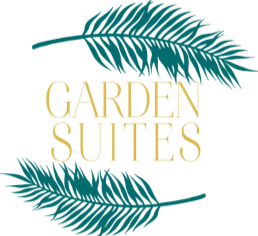 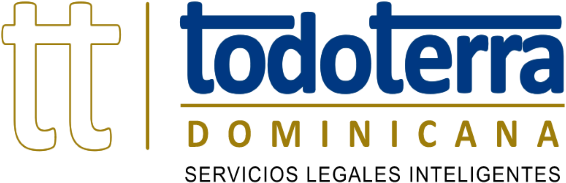 PLANILLA SOLICITUD CONTRATOS DE COMPRAVENTA RESIDENCIAL “GARDEN SUITES” Cocotal Golf and Country Club FECHA DE LA SOLICITUD: ___________________ FECHA DE FIRMA DE CONTRATO: ______________________ 	 	 NOTA: Remitir originales de los Poderes de Representación FORMA DE PAGO LISTA DE DOCUMENTOS PARA ENVIAR Nombres y apellidos del Comprador:  (Sociedad Comercial): Nacionalidades: RNC No. Registro Mercantil No.  Nombre del Cónyuge: Indicar si firman ambos esposos Residencia y domicilio: Estado Civil:  Teléfonos:  Pasaportes o cédulas Nos.: Correo:  Nombre del Gerente y o representante de la sociedad comercial: Nombre y generales del Apoderado Especial, si aplica: Unidad No:  Metraje: Precio de la Unidad: Descuento: Fecha de entrega de la Unidad: Precio Final: RESERVA: _________________________ de fecha _________________ FORMA DE PAGO: 	Valor 	 	 	Fecha de pago  	 	__________________  	___________________ 	               __________________  	___________________ 	 	__________________  	___________________ 	 	__________________  	___________________ 	 	__________________  	___________________ COPIA DOCUMENTOS DE IDENTIDAD  (cedula, pasaporte y 2do documento para extranjeros):                  	SI      Original del Poder de Representacion, si aplica:      	 	 	SI      COPIA DEL CERTIFICADO DE TITULO INDIVIDUAL:                       	SI        COPIA DE REGISTRO MERCANTIL, en caso de ser compañía:           SI        COPIA DEL ACTA DE ASAMBLEA QUE NOMBRA AL GERENTE: 	SI        en caso de ser compañía COPIA DEL PAGO DEL “DEPOSITO/RESERVA”:                                   SI            